県内事業所が九州運輸局長表彰を受賞～安全性優良事業所（Ｇマーク）国土交通省表彰～去る10月30日（水）、佐賀県に本社を置く「協業組合九州ロジテックカーゴ　本社営業所」は、福岡市博多区の福岡合同庁舎新館において、安全性優良事業所（Gマーク）九州運輸局長表彰の栄誉に浴されました。　この表彰は、国土交通省が推進し、（公社）全日本トラック協会が認定する貨物自動車運送事業安全性評価事業において安全性優良事業所に認定され、長期にわたり維持・継続し、安全対策等について顕著な功績が認められる事業所を九州運輸局長が表彰するもので、九州管内11事業所が表彰され、うち１事業所が佐賀県内の事業所でした。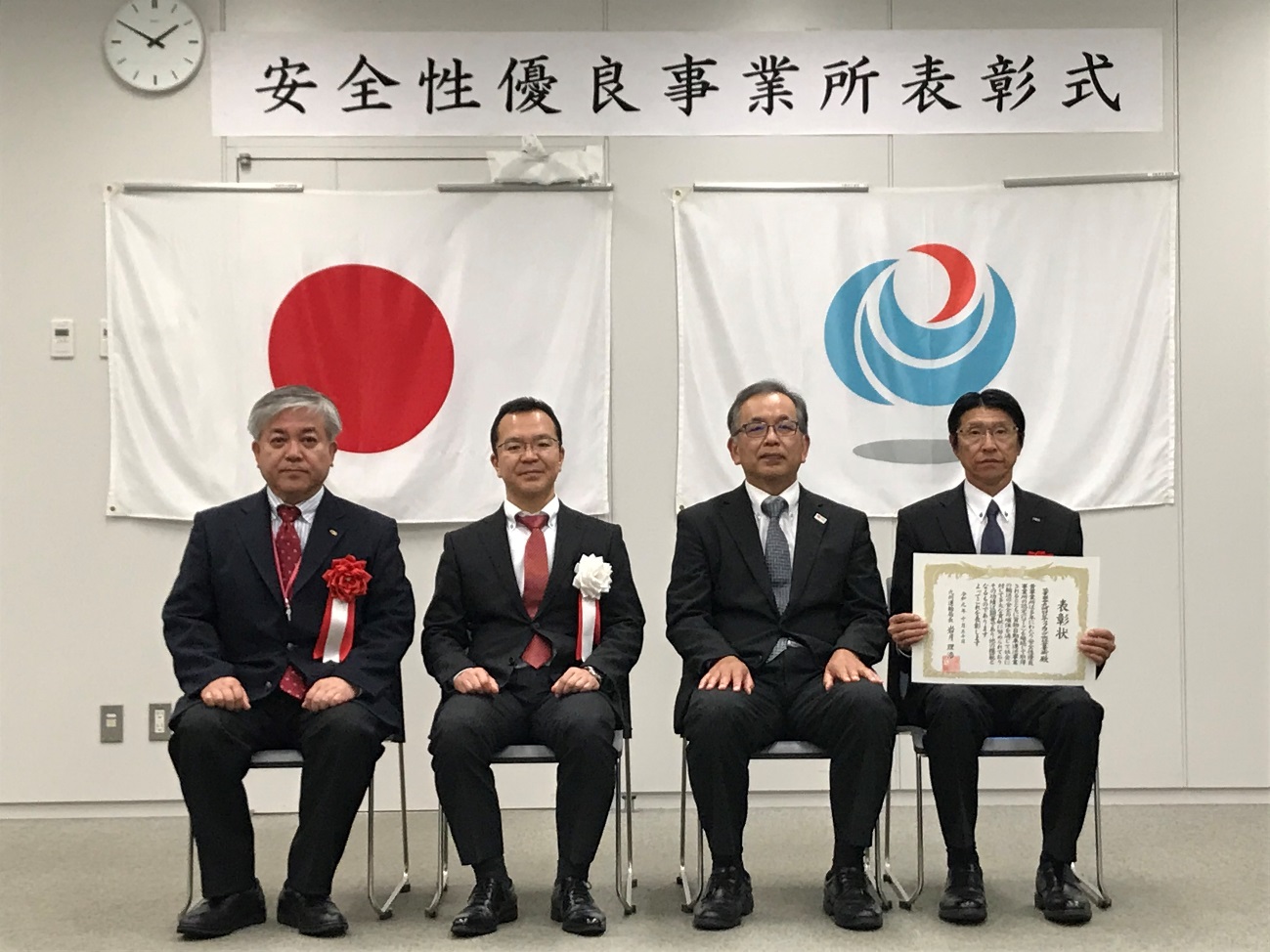 